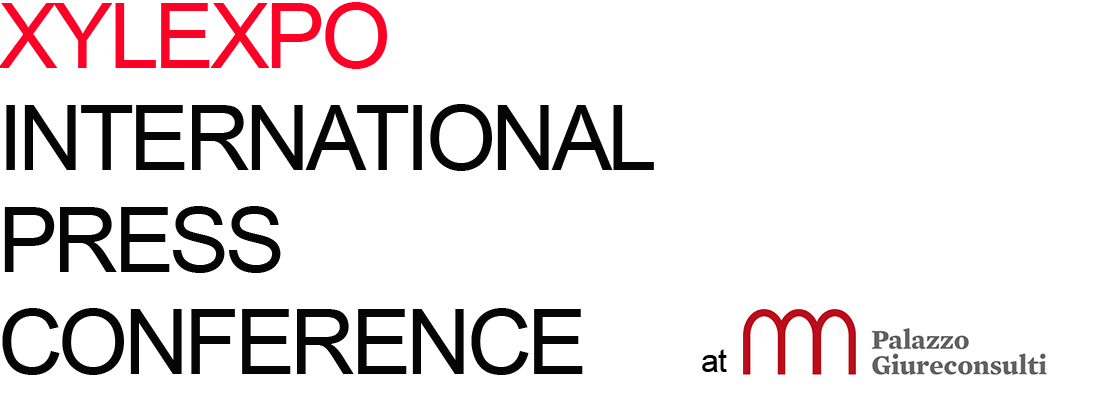 05.	I RELATORI LORENZO CAPRIOLorenzo Caprio è presidente di Fiera Milano Spa da aprile 2017. Laureato in Economia e Commercio alla Università Cattolica del Sacro Cuore di Milano, Caprio è professore ordinario di Finanza Aziendale nello stesso ateneo, Facoltà di Economia. Dottore commercialista e revisore dei conti vanta prestigiosi incarichi e consulenze con realtà e gruppi di primo piano italiani ed esteri. È stato direttore di progetti di ricerca nazionali finanziati dal Ministero dell’Istruzione, dell’Università e della Ricerca. È inoltre autore di oltre 40 lavori pubblicati su riviste accademiche italiane e internazionali e su volumi monografici. DARIO CORBETTADario Corbetta – classe 1958, sposato, due figli, laurea in ingegneria meccanica e master in gestione di impresa presso il Politecnico di Milano – è il direttore di Acimall, dove è arrivato nel 1991 dopo le esperienze maturate in Ucimu-Sistemi per produrre e nelle multinazionali Continental e 3M. Responsabile della attività di promozione, Corbetta ha diretto l’Ufficio studi e dal 2010 è il marketing manager di Xylexpo. La nomina a direttore ha fatto seguito, a distanza di un anno, all’incarico di vicedirettore.JUERGEN KOEPPELJuergen Koeppel – 53 anni, studi in Tecnologia aerospaziale e in Business administration –  dal 2016 è presidente di Eumabois, la federazione europea delle associazioni nazionali dei costruttori delle tecnologie per il legno e i suoi derivati. Ceo di Leitz GmbH & Co. KG, in precedenza è stato membro del board di Homag Group AG con la responsabilità delle attività di vendita, marketing e service, dopo essere stato per diversi anni direttore generale di Brandt e aver maturato esperienze professionali in Gildemeister Drehmaschinen GmbH e in Leuco GmbH & Co. Per dodici anni ha fatto parte della German Air Force.FERDINANDO PASTOREFerdinando Pastore, laureato in Scienze politiche con specializzazione in politiche internazionali presso l’Università degli Studi di Napoli, entra in Ice nel 1982. Ricopre diversi incarichi a Bagdad, Tokyo, Bucarest, Tirana, Baku e Istanbul; si occupa di beni di consumo, di filiera agro-alimentare, del Japan Business Group e del Comitato Leonardo, di cui diventa segretario generale. Nel 2000 vince il concorso per la dirigenza ed entra nella segreteria unica della Presidenza e della Direzione generale di Ice Roma, maturando numerose e importanti esperienze. Dal novembre 2015 è il responsabile dell’Ufficio Tecnologia industriale, Energia e Ambiente presso la Sede Ice di Roma.LORENZO PRIMULTINILorenzo Primultini – classe 1967 – dal novembre 2013 è il presidente di Acimall, l’associazione dei costruttori italiani di tecnologie per la lavorazione del legno. Ingegnere meccanico, un master in Business administration alla University of Chicago Booth School of Business, è il presidente della Primultini di Marano Vicentino, Vicenza.FEDERICO ROSSINato a Rimini nel 1978, Federico Rossi studia architettura presso l’Architectural Association di Londra. Dopo aver lavorato per Nigel Coates e Zaha Hadid fonda Frform.com, dove continua a sviluppare il proprio interesse nel mondo del design e del digital manufacturing. Nel 2010 inizia la sua attività accademica come professore presso la London South Bank University dove fonda e dirige il DARLAB. Nel 2013 partecipa al Salone del mobile per Federlegno Arredo con il progetto “Vaulted Table”, che sarà poi esposto all’ IFCC di NYC e pubblicato su Wired Magazine. Dal 2015 inizia la sua collaborazione con il visual artist Quayola, sviluppando Sculpture Factory; nel 2016 espone alla Royal Academy.Milano, 23 gennaio 2018